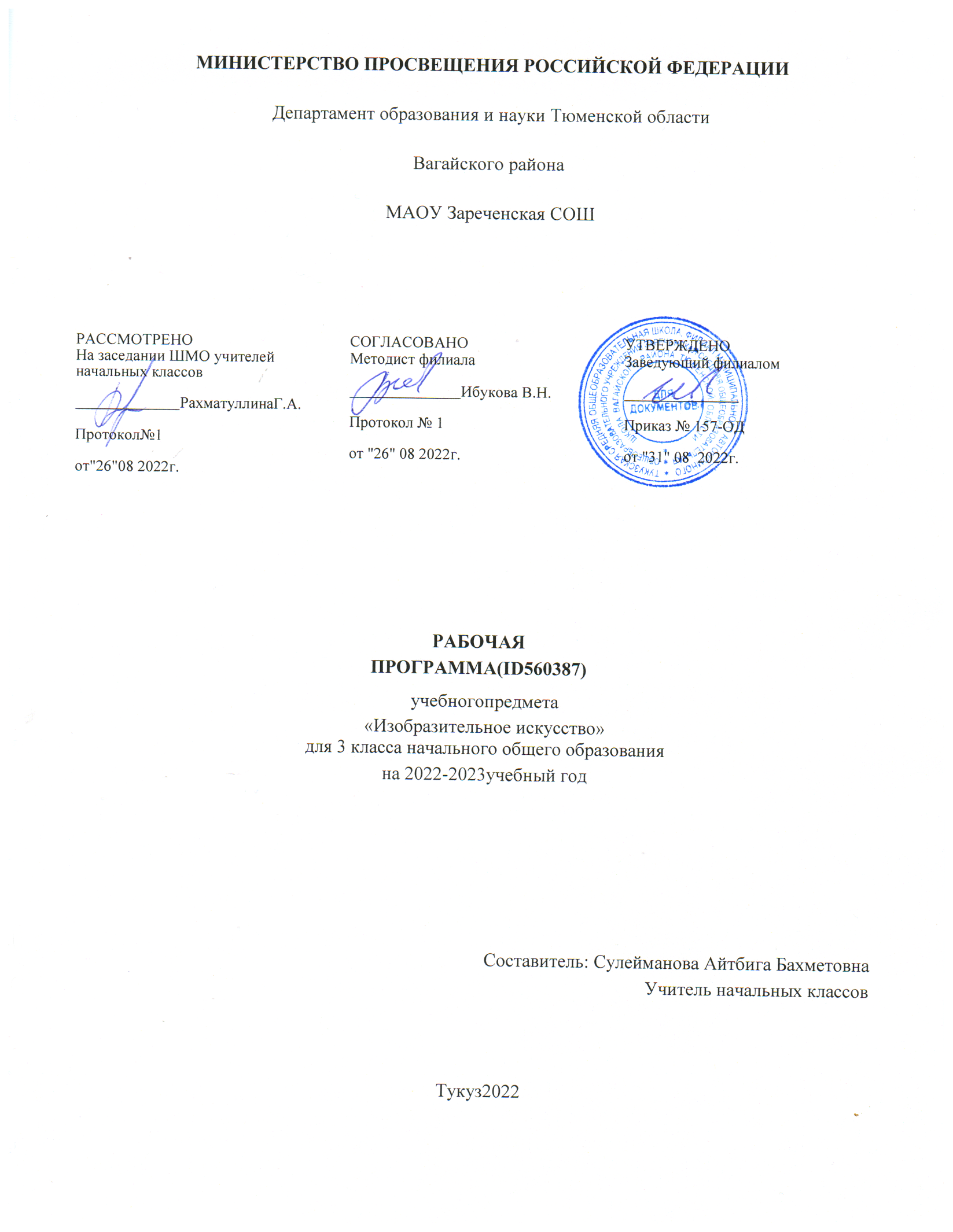 ПОЯСНИТЕЛЬНАЯЗАПИСКАРабочая программа по изобразительному искусству для обучающихся 3 класса на уровне начальногообщего образования составлена на основе «Требований к результатам освоения основнойобразовательной программы», представленных в Федеральном государственном образовательномстандартеначальногообщего образования.Содержание программы распределено по модулям с учётом проверяемых требований к результатамосвоенияучебногопредмета,выносимымнапромежуточнуюаттестацию.Цель преподавания предмета «Изобразительное искусство» состоит в формированиихудожественной культуры учащихся, развитии художественно-образного мышления и эстетическогоотношения к явлениям действительности путём освоения начальных основ художественных знаний,умений,навыков иразвитиятворческого потенциала учащихся.Преподавание предмета направлено на развитие духовной культуры учащихся, формированиеактивной эстетической позиции по отношению к действительности и произведениям искусства,пониманиеролиизначенияхудожественнойдеятельностивжизнилюдей.Содержание предмета охватывает все основные вида визуально-пространственных искусств(собственно изобразительных): начальные основы графики, живописи и скульптуры, декоративно-прикладные и народные виды искусства, архитектуру и дизайн. Особое внимание уделено развитиюэстетического восприятия природы, восприятию произведений искусства и формированиюзрительских навыков, художественному восприятию предметно-бытовой культуры. Для учащихсяначальной школы большое значение также имеет восприятие произведений детского творчества,умение обсуждать и анализировать детские рисунки с позиций выраженного в них содержания,художественныхсредстввыразительности,соответствияучебнойзадачи,поставленнойучителем.Такаярефлексиядетскоготворчестваимеетпозитивныйобучающийхарактер.Важнейшей задачей является формирование активного, ценностного отношения к историиотечественной культуры, выраженной в её архитектуре, изобразительном искусстве, в национальныхобразахпредметно-материальнойипространственнойсреды,впониманиикрасотычеловека.Учебные темы, связанные с восприятием, могут быть реализованы как отдельные уроки, но чащевсего следует объединять задачи восприятия с задачами практической творческой работы (присохранении учебного времени на восприятие произведений искусства и эстетического наблюденияокружающейдействительности).На занятиях учащиеся знакомятся с многообразием видов художественной деятельности итехнически доступным разнообразием художественных материалов. Практическая художественно-творческая деятельность занимает приоритетное пространство учебного времени. При опоре навосприятие произведений искусства художественно-эстетическое отношение к миру формируетсяпрежде всего в собственной художественной деятельности, в процессе практического решенияхудожественно-творческихзадач.Рабочая программа учитывает психолого-возрастные особенности развития детей 7—8 лет, приэтом содержание занятий может быть адаптировано с учётом индивидуальных качеств обучающихся,какдлядетей,проявляющихвыдающиесяспособности,такидлядетей-инвалидовидетейсОВЗ.В урочное время деятельность обучающихся организуется как в индивидуальном, так и в групповомформатесзадачей формированиянавыковсотрудничества вхудожественной деятельности.МЕСТО УЧЕБНОГО ПРЕДМЕТА «ИЗОБРАЗИТЕЛЬНОЕ ИСКУССТВО» В УЧЕБНОМПЛАНЕВ соответствии с Федеральным государственным образовательным стандартом начального общегообразованияучебныйпредмет«Изобразительноеискусство»входитвпредметнуюобласть«Искусство» и является обязательным для изучения. Содержание предмета «Изобразительноеискусство» структурировано как система тематических модулей и входит в учебный план 1—4классов программы начального общего образования в объёме 1 ч одного учебного часа в неделю.Изучениесодержаниявсехмодулей в3 классе обязательно.При этом предусматривается возможность реализации этого курса при выделении на его изучениедвух учебных часов в неделю за счёт вариативной части учебного плана, определяемой участникамиобразовательного процесса. При этом предполагается не увеличение количества тем для изучения, аувеличение времени на практическую художественную деятельность. Это способствует качествуобучения и достижению более высокого уровня как предметных, так и личностных и метапредметныхрезультатовобучения.Наизучениеизобразительногоискусствав3классеотводится1часвнеделю,всего34часа.СОДЕРЖАНИЕУЧЕБНОГОПРЕДМЕТАМодуль«Графика»Эскизы обложки и иллюстраций к детской книге сказок (сказка по выбору). Рисунок буквицы.Макет книги-игрушки. Совмещение изображения и текста. Расположение иллюстраций и текста наразворотекниги.Поздравительная открытка. Открытка-пожелание. Композиция открытки: совмещение текста(шрифта)иизображения.Рисунокоткрыткиилиаппликация.Эскизплакатаилиафиши.Совмещениешрифтаиизображения.Особенностикомпозицииплаката.Графические зарисовки карандашами по памяти или на основе наблюдений и фотографийархитектурныхдостопримечательностейсвоего города.Транспортвгороде.Рисункиреальныхилифантастическихмашин.Изображениелицачеловека.Строение,пропорции,взаиморасположениечастейлица.Эскизмаскидлямаскарада:изображениелица—маскиперсонажасярковыраженнымхарактером.Аппликацияизцветнойбумаги.Модуль«Живопись»Создание сюжетной композиции «В цирке», использование гуаши или карандаша и акварели (попамятиипредставлению).Художник в театре: эскиз занавеса (или декораций сцены) для спектакля со сказочным сюжетом(сказкаповыбору).Тематическая композиция «Праздник в городе». Гуашь по цветной бумаге, возможно совмещение снаклейкамиввидеколлажа илиаппликации.Натюрморт из простых предметов с натуры или по представлению. «Натюрморт-автопортрет» изпредметов,характеризующих личностьученика.Пейзаж в живописи. Передача в пейзаже состояний в природе. Выбор для изображения временигода, времени дня, характера погоды и особенностей ландшафта (лес или поле, река или озеро);количествоисостояниенебавизображении.Портрет человека по памяти и представлению с опорой на натуру. Выражение в портрете(автопортрете) характера человека, особенностей его личности с использованием выразительныхвозможностей композиционного размещения в плоскости листа, особенностей пропорций и мимикилица, характера цветового решения, сильного или мягкого контраста, включения в композициюдополнительныхпредметов.Модуль«Скульптура»Создание игрушки из подручного нехудожественного материала, придание ей одушевлённогообраза(добавлениядеталейлепных илиизбумаги, нитокилидругих материалов).Лепка сказочного персонажа на основе сюжета известной сказки или создание этого персонажапутёмбумагопластики.Освоение знаний о видах скульптуры (по назначению) и жанрах скульптуры (по сюжетуизображения).Лепка эскиза парковой скульптуры. Выражение пластики движения в скульптуре. Работа спластилиномилиглиной.Модуль«Декоративно-прикладноеискусство»Приёмы исполнения орнаментов и выполнение эскизов украшения посуды из дерева и глины втрадициях народных художественных промыслов Хохломы и Гжели (или в традициях другихпромысловповыборуучителя).Эскизы орнаментов для росписи тканей. Раппорт. Трафарет и создание орнамента при помощипечатокилиштампов.Эскизы орнамента для росписи платка: симметрия или асимметрия построения композиции, статикаи динамика узора, ритмические чередования мотивов, наличие композиционного центра, роспись поканве.Рассматривание павловопосадскихплатков.Проектирование (эскизы) декоративных украшений в городе: ажурные ограды, украшения фонарей,скамеек,киосков, подставокдляцветовидр.Модуль«Архитектура»Зарисовки исторических памятников и архитектурных достопримечательностей города или села.Работапонаблюдениюипопамяти,наосновеиспользованияфотографийиобразныхпредставлений.Проектирование садово-паркового пространства на плоскости (аппликация, коллаж) или в видемакетасиспользованиембумаги,картона,пенопластаидругихподручныхматериалов.Графический рисунок (индивидуально) или тематическое панно «Образ моего города» (села) в видеколлективной работы (композиционная склейка-аппликация рисунков зданий и других элементовгородскогопространства,выполненныхиндивидуально).Модуль«Восприятиепроизведенийискусства»Иллюстрации в детских книгах и дизайн детской книги. Рассматривание и обсуждение иллюстрацийизвестныхроссийскихиллюстраторовдетскихкниг.Восприятие объектов окружающего мира — архитектура, улицы города или села. Памятникиархитектуры и архитектурные достопримечательности (по выбору учителя), их значение всовременном мире.Виртуальное путешествие: памятники архитектуры в Москве и Санкт-Петербурге (обзорпамятниковповыборуучителя).Художественные музеи. Виртуальные путешествия в художественные музеи: ГосударственнаяТретьяковская галерея, Государственный Эрмитаж, Государственный Русский музей,Государственный музей изобразительных искусств имени А. С. Пушкина. Экскурсии в местныехудожественные музеи и галереи. Виртуальные экскурсии в знаменитые зарубежные художественныемузеи (выбор музеев — за учителем). Осознание значимости и увлекательности посещения музеев;посещениезнаменитогомузеякаксобытие;интерескколлекциимузеяиискусству вцелом.Знания о видах пространственных искусств: виды определяются по назначению произведений вжизнилюдей.Жанры в изобразительном искусстве — в живописи, графике, скульптуре — определяютсяпредметом изображения; классификация и сравнение содержания произведений сходного сюжета(портреты,пейзажиидр.).Представления о произведениях крупнейших отечественных художников-пейзажистов: И. И.Шишкина,И.И.Левитана,А.К.Саврасова,В.Д.Поленова,А.И.Куинджи,И.К.Айвазовскогоидр.Представления о произведениях крупнейших отечественных портретистов: В. И. Сурикова, И. Е.Репина,В. А.Серова идр.Модуль«Азбукацифровойграфики»Построение в графическом редакторе различных по эмоциональному восприятию ритмоврасположения пятен на плоскости: покой (статика), разные направления и ритмы движения(собрались, разбежались, догоняют, улетают и т. д.). Вместо пятен (геометрических фигур) могутбытьпростыесилуэты машинок, птичек, облаковидр.В графическом редакторе создание рисунка элемента орнамента (паттерна), его копирование,многократноеповторение,втомчислесповоротамивокругосирисунка,исозданиеорнамента,воснове которого раппорт. Вариативное создание орнаментов на основе одного и того же элемента.ИзображениеиизучениемимикилицавпрограммеPaint(илидругомграфическомредакторе).Совмещение с помощью графического редактора векторного изображения, фотографии и шрифтадлясозданияплаката илипоздравительнойоткрытки.Редактирование фотографий в программе PictureManager: изменение яркости, контраста,насыщенностицвета;обрезка, поворот,отражение.Виртуальныепутешествиявглавныехудожественныемузеиимузеиместные(повыборуучителя).ПЛАНИРУЕМЫЕОБРАЗОВАТЕЛЬНЫЕРЕЗУЛЬТАТЫЛИЧНОСТНЫЕРЕЗУЛЬТАТЫВ центре программы по изобразительному искусству в соответствии с ФГОС начальногообразования находится личностное развитие обучающихся, приобщение их к российскимтрадиционнымдуховнымценностям, атакже социализацияличности.Программа призвана обеспечить достижение обучающимися личностных результатов:уваженияиценностногоотношенияксвоей Родине — России;ценностно-смысловые ориентации и установки, отражающие индивидуально-личностные позиции исоциальнозначимыеличностныекачества;духовно-нравственноеразвитиеобучающихся;мотивацию к познанию и обучению, готовность к саморазвитию и активному участию в социально-значимойдеятельности;позитивныйопытучастиявтворческойдеятельности;интерескпроизведениямискусстваилитературы,построеннымнапринципахнравственностиигуманизма, уважительного отношения и интереса к культурным традициям и творчеству своего идругихнародов.Патриотическое воспитание осуществляется через освоение школьниками содержания традицийотечественной культуры, выраженной в её архитектуре, народном, декоративно-прикладном иизобразительном искусстве. Урок искусства воспитывает патриотизм не в декларативной форме, а впроцессе восприятия и освоения в личной художественной деятельности конкретных знаний окрасотеимудрости, заложенных вкультурных традициях.Гражданское воспитание формируется через развитие чувства личной причастности к жизниобщества и созидающих качеств личности, приобщение обучающихся к ценностям отечественной имировой культуры. Учебный предмет способствует пониманию особенностей жизни разных народови красоты национальных эстетических идеалов. Коллективные творческие работы создают условиядля разных форм художественно-творческой деятельности, способствуют пониманию другогочеловека,становлению чувства личнойответственности.Духовно-нравственное воспитание является стержнем художественного развития обучающегося,приобщения его к искусству как сфере, концентрирующей в себе духовно-нравственного поискчеловечества. Учебные задания направлены на развитие внутреннего мира обучающегося ивоспитание его эмоционально-образной, чувственной сферы. Занятия искусством помогаютшкольнику обрести социально значимые знания. Развитие творческих способностей способствуетростусамосознания, осознаниясебякакличностиичлена общества.Эстетическое воспитание — важнейший компонент и условие развития социально значимыхотношений обучающихся, формирования представлений о прекрасном и безобразном, о высоком инизком. Эстетическое воспитание способствует формированию ценностных ориентаций школьниковв отношении к окружающим людям, в стремлении к их пониманию, а также в отношении к семье,природе,труду, искусству, культурному наследию.Ценности познавательной деятельности воспитываются как эмоционально окрашенный интерес кжизни людей и природы. Происходит это в процессе развития навыков восприятия и художественнойрефлексии своих наблюдений в художественно-творческой деятельности. Навыки исследовательскойдеятельностиразвиваютсяпривыполнениизаданийкультурно-историческойнаправленности.Экологическое воспитание происходит в процессе художественно-эстетического наблюденияприроды и её образа в произведениях искусства. Формирование эстетических чувств способствуетактивномунеприятию действий, приносящихвредокружающей среде.Трудовое воспитание осуществляется в процессе личной художественно-творческой работы поосвоению художественных материалов и удовлетворения от создания реального, практическогопродукта. Воспитываются стремление достичь результат, упорство, творческая инициатива,понимание эстетики трудовой деятельности. Важны также умения сотрудничать с одноклассниками,работать в команде, выполнять коллективную работу — обязательные требования к определённымзаданиямпопрограмме.МЕТАПРЕДМЕТНЫЕРЕЗУЛЬТАТЫОвладениеуниверсальнымипознавательнымидействиямиПространственныепредставленияисенсорныеспособности:характеризоватьформупредмета,конструкции;выявлять доминантные черты (характерные особенности) в визуальном образе;сравнивать плоскостные и пространственные объекты по заданным основаниям;находить ассоциативные связи между визуальными образами разных форм и предметов;сопоставлятьчастиицелоеввидимомобразе,предмете,конструкции;анализировать пропорциональные отношения частей внутри целого и предметов между собой;обобщатьформу составной конструкции;выявлятьианализироватьритмическиеотношениявпространствеивизображении(визуальномобразе)наустановленных основаниях;абстрагироватьобразреальностиприпостроенииплоскойкомпозиции;соотносить тональные отношения (тёмное — светлое) в пространственных и плоскостных объектах;выявлятьианализироватьэмоциональноевоздействиецветовыхотношенийвпространственнойсредеиплоскостномизображении.Базовыелогическиеиисследовательскиедействия:проявлять исследовательские, экспериментальные действия в процессе освоения выразительныхсвойствразличныххудожественных материалов;проявлять творческие экспериментальные действия в процессе самостоятельного выполненияхудожественных заданий;проявлять исследовательские и аналитические действия на основе определённых учебных установокв процессе восприятия произведений изобразительного искусства, архитектуры и продуктов детскогохудожественного творчества;использовать наблюдения для получения информации об особенностях объектов и состоянияприроды,предметногомирачеловека, городской среды;анализировать и оценивать с позиций эстетических категорий явления природы и предметно-пространственнуюсреду жизни человека;формулировать выводы, соответствующие эстетическим, аналитическим и другим учебнымустановкампорезультатампроведённогонаблюдения;использовать знаково-символические средства для составления орнаментов и декоративныхкомпозиций;классифицировать произведения искусства по видам и, соответственно, по назначению в жизнилюдей;классифицировать произведения изобразительного искусства по жанрам в качестве инструментаанализасодержанияпроизведений;ставитьииспользоватьвопросыкакисследовательскийинструментпознания.Работасинформацией:использоватьэлектронныеобразовательныересурсы;уметьработатьсэлектроннымиучебникамииучебнымипособиями;выбирать источник для получения информации: поисковые системы Интернета, цифровыеэлектронныесредства,справочники,художественныеальбомыидетскиекниги;анализировать, интерпретировать, обобщать и систематизировать информацию, представленную впроизведенияхискусства, текстах, таблицахисхемах;самостоятельно готовить информацию на заданную или выбранную тему и представлять её вразличныхвидах:рисунках иэскизах,электронныхпрезентациях;осуществлять виртуальные путешествия по архитектурным памятникам, в отечественныехудожественные музеи и зарубежные художественные музеи (галереи) на основе установок и квестов,предложенныхучителем;соблюдатьправилаинформационнойбезопасностиприработевсетиИнтернет.ОвладениеуниверсальнымикоммуникативнымидействиямиОбучающиесядолжныовладетьследующимидействиями:понимать искусство в качестве особого языка общения — межличностного (автор — зритель),междупоколениями, между народами;вести диалог и участвовать в дискуссии, проявляя уважительное отношение к оппонентам,сопоставлять свои суждения с суждениями участников общения, выявляя и корректно отстаивая своипозициивоценке ипониманииобсуждаемого явления;находить общее решение и разрешать конфликты на основе общих позиций и учёта интересов впроцессесовместной художественной деятельности;демонстрировать и объяснять результаты своего творческого, художественного илиисследовательскогоопыта;анализировать произведения детского художественного творчества с позиций их содержания и всоответствиис учебной задачей, поставленной учителем;признавать своё и чужое право на ошибку, развивать свои способности сопереживать, пониматьнамеренияипереживаниясвоиидругих людей;взаимодействовать, сотрудничать в процессе коллективной работы, принимать цель совместнойдеятельности и строить действия по её достижению, договариваться, выполнять поручения,подчиняться,ответственноотноситьсяксвоей задачеподостижению общегорезультата.ОвладениеуниверсальнымирегулятивнымидействиямиОбучающиесядолжныовладетьследующимидействиями:внимательно относиться и выполнять учебные задачи, поставленные учителем;соблюдатьпоследовательностьучебныхдействийпривыполнениизадания;уметь организовывать своё рабочее место для практической работы, сохраняя порядок вокружающемпространствеибережно относяськиспользуемым материалам;соотносить свои действия с планируемыми результатами, осуществлять контроль своейдеятельностивпроцесседостижениярезультата.ПРЕДМЕТНЫЕРЕЗУЛЬТАТЫПредметные результаты сформулированы по годам обучения на основе модульного построениясодержания в соответствии с Приложением № 8 к Федеральному государственному образовательномустандарту начального общего образования, утверждённому приказом Министерства просвещенияРоссийскойФедерации.Модуль«Графика»Приобретатьпредставлениеохудожественномоформлениикниги,одизайнекниги,многообразииформдетскихкниг,оработехудожников-иллюстраторов.Получать опыт создания эскиза книжки-игрушки на выбранный сюжет: рисунок обложки ссоединением шрифта (текста) и изображения, рисунок заглавной буквицы, создание иллюстраций,размещениетекста ииллюстрацийнаразвороте.Узнавать об искусстве шрифта и образных (изобразительных) возможностях надписи, о работехудожниканадшрифтовой композицией.Создавать практическую творческую работу — поздравительную открытку, совмещая в ней шрифтиизображение.Узнаватьоработехудожников надплакатамииафишами.Выполнять творческую композицию — эскиз афиши к выбранному спектаклю или фильму.Узнаватьосновныепропорциилицачеловека,взаимноерасположениечастейлица.Приобретатьопытрисованияпортрета(лица)человека.Создаватьмаскусказочногоперсонажасярковыраженнымхарактеромлица(длякарнавалаилиспектакля).Модуль«Живопись»Осваивать приёмы создания живописной композиции (натюрморта) по наблюдению натуры или попредставлению.Рассматривать, эстетически анализировать сюжет и композицию, эмоциональное настроение внатюрмортахизвестныхотечественных художников.Приобретать опыт создания творческой живописной работы — натюрморта с ярко выраженнымнастроениемили«натюрморта-автопортрета».Изображать красками портрет человека с опорой на натуру или по представлению.Создаватьпейзаж,передаваявнёмактивноесостояниеприроды.Приобрестипредставлениеодеятельностихудожникавтеатре.Создать красками эскиз занавеса или эскиз декораций к выбранному сюжету.Познакомитьсясработойхудожниковпооформлениюпраздников.Выполнить тематическую композицию «Праздник в городе» на основе наблюдений, по памяти и попредставлению.Модуль«Скульптура»Приобрести опыт творческой работы: лепка сказочного персонажа на основе сюжета известнойсказки(илисозданиеэтогоперсонажавтехникебумагопластики,повыборуучителя).Учиться создавать игрушку из подручного нехудожественного материала путём добавления к нейнеобходимыхдеталей итем самым «одушевленияобраза».Узнаватьовидахскульптуры:скульптурныепамятники,парковаяскульптура,мелкаяпластика,рельеф(виды рельефа).Приобретатьопытлепкиэскизапарковойскульптуры.Модуль«Декоративно-прикладноеискусство»Узнавать о создании глиняной и деревянной посуды: народные художественные промыслы Гжель иХохлома.Знакомиться с приёмами исполнения традиционных орнаментов, украшающих посуду Гжели иХохломы; осваивать простые кистевые приёмы, свойственные этим промыслам; выполнить эскизыорнаментов,украшающихпосуду(помотивамвыбранногохудожественногопромысла).Узнать о сетчатых видах орнаментов и их применении в росписи тканей, стен и др.; уметьрассуждатьсопорой назрительныйматериало видахсимметриивсетчатоморнаменте.Осваиватьнавыкисозданияорнаментовприпомощиштамповитрафаретов.Получить опыт создания композиции орнамента в квадрате (в качестве эскиза росписи женскогоплатка).Модуль«Архитектура»Выполнить зарисовки или творческие рисунки по памяти и по представлению на тему историческихпамятниковилиархитектурныхдостопримечательностейсвоего города.Создать эскиз макета паркового пространства или участвовать в коллективной работе по созданиютакогомакета.Создать в виде рисунков или объёмных аппликаций из цветной бумаги эскизы разнообразныхмалыхархитектурныхформ, наполняющихгородскоепространство.Придуматьинарисовать(иливыполнитьвтехникебумагопластики)транспортноесредство.Выполнить творческий рисунок — создать образ своего города или села или участвовать вколлективнойработепосозданиюобразасвоего городаилисела (ввидеколлажа).Модуль«Восприятиепроизведенийискусства»Рассматривать и обсуждать содержание работы художника, ценностно и эстетически относиться киллюстрациям известных отечественных художников детских книг, получая различную визуально-образнуюинформацию;знатьименанесколькиххудожников детскойкниги.Рассматривать и анализировать архитектурные постройки своего города (села), характерныеособенности улиц и площадей, выделять центральные по архитектуре здания и обсуждать ихархитектурные особенности; приобретать представления, аналитический и эмоциональный опытвосприятия наиболее известных памятников архитектуры Москвы и Санкт-Петербурга (для жителейрегионов на основе фотографий, телепередач и виртуальных путешествий), уметь обсуждатьувиденныепамятники.Знать и уметь объяснять назначение основных видов пространственных искусств: изобразительныхвидов искусства — живописи, графики, скульптуры; архитектуры, дизайна, декоративно-прикладныхвидовискусства,а такжедеятельностихудожника вкино,втеатре,напразднике.Знать и уметь называть основные жанры живописи, графики и скульптуры, определяемыепредметомизображения.Знать имена крупнейших отечественных художников-пейзажистов: И. И. Шишкина, И. И. Левитана,А. К. Саврасова, В. Д. Поленова, А. И. Куинджи, И. К. Айвазовского и других (по выбору учителя),приобретатьпредставленияоб ихпроизведениях.Осуществлять виртуальные интерактивные путешествия в художественные музеи, участвовать висследовательскихквестах,вобсуждениивпечатленийотвиртуальныхпутешествий.Знать имена крупнейших отечественных портретистов: В. И. Сурикова, И. Е. Репина, В. А. Серова идругих(повыборуучителя),приобретатьпредставленияобихпроизведениях.Понимать значение музеев и называть, указывать, где находятся и чему посвящены их коллекции:Государственная Третьяковская галерея, Государственный Эрмитаж, Государственный Русскиймузей,ГосударственныймузейизобразительныхискусствимениА.С.Пушкина.Знать, что в России много замечательных художественных музеев, иметь представление околлекцияхсвоих региональныхмузеев.Модуль«Азбукацифровойграфики»Осваивать приёмы работы в графическом редакторе с линиями, геометрическими фигурами,инструментамитрадиционного рисования.Применять получаемые навыки для усвоения определённых учебных тем, например: исследованиясвойств ритма и построения ритмических композиций, составления орнаментов путём различныхповторенийрисункаузора,простогоповторения(раппорт),экспериментируянасвойствахсимметрии;созданиепаттернов.Осваивать с помощью создания схемы лица человека его конструкцию и пропорции; осваивать спомощьюграфическогоредактора схематическоеизменениемимикилица.Осваивать приёмы соединения шрифта и векторного изображения при создании поздравительныхоткрыток,афиши идр.Осваивать приёмы редактирования цифровых фотографий с помощью компьютерной программыPictureManager (или другой): изменение яркости, контраста и насыщенности цвета; обрезкаизображения,поворот,отражение.Осуществлять виртуальные путешествия в отечественные художественные музеи и, возможно,знаменитые зарубежные художественные музеи на основе установок и квестов, предложенныхучителем.ТЕМАТИЧЕСКОЕПЛАНИРОВАНИЕПОУРОЧНОЕПЛАНИРОВАНИЕУЧЕБНО-МЕТОДИЧЕСКОЕОБЕСПЕЧЕНИЕОБРАЗОВАТЕЛЬНОГОПРОЦЕССАОБЯЗАТЕЛЬНЫЕУЧЕБНЫЕМАТЕРИАЛЫДЛЯУЧЕНИКАИзобразительноеискусство.3класс/ГоряеваН.А.,НеменскаяЛ.А.,ПитерскихА.С.идругие;подредакциейНеменскогоБ.М.,Акционерноеобщество«Издательство«Просвещение»;Введитесвойвариант:МЕТОДИЧЕСКИЕМАТЕРИАЛЫДЛЯУЧИТЕЛЯhttp://school-collection.edu.ru/ЦИФРОВЫЕОБРАЗОВАТЕЛЬНЫЕРЕСУРСЫИРЕСУРСЫСЕТИИНТЕРНЕТhttp://school-collection.edu.ru/МАТЕРИАЛЬНО-ТЕХНИЧЕСКОЕОБЕСПЕЧЕНИЕОБРАЗОВАТЕЛЬНОГОПРОЦЕССАУЧЕБНОЕОБОРУДОВАНИЕОборудованиекабинетапоДПИОБОРУДОВАНИЕДЛЯПРОВЕДЕНИЯПРАКТИЧЕСКИХРАБОТМагнитнаядоска.Интерактивнаядоска.Компьютер.№п/пНаименованиеразделовитемпрограммыКоличествочасовКоличествочасовКоличествочасовДатаизученияВидыдеятельностиВиды,формыконтроляЭлектронные(цифровые)образовательныересурсы№п/пНаименованиеразделовитемпрограммывсегоконтрольныеработыпрактическиеработыДатаизученияВидыдеятельностиВиды,формыконтроляЭлектронные(цифровые)образовательныересурсыМодуль1.ГрафикаМодуль1.ГрафикаМодуль1.ГрафикаМодуль1.ГрафикаМодуль1.ГрафикаМодуль1.ГрафикаМодуль1.ГрафикаМодуль1.ГрафикаМодуль1.Графика1.1.Поздравительнаяоткрытка.Открытка-пожелание.Композицияоткрытки:совмещение0.500.5НачатьосваиватьвыразительныеУстныйтекста(шрифта)иизображения.Рисунокоткрыткиилиаппликация.возможностишрифта.;опрос;СоздатьрисунокбуквицыкПрактическаявыбраннойсказке.;работа;Создатьпоздравительнуюоткрытку,совмещаявнейрисунокскороткимтекстом.;1.2.Эскизыобложкиииллюстрацийкдетскойкнигесказок(сказкаповыбору).Рисунок0.500.5НачатьосваиватьвыразительныеУстныйбуквицы.Макеткниги-игрушки.Совмещениеизображенияитекста.Расположениевозможностишрифта.;опрос;иллюстрацийитекстанаразворотекниги.СоздатьрисунокбуквицыкПрактическаявыбраннойсказке.;работа;Создатьпоздравительнуюоткрытку,совмещаявнейрисунокскороткимтекстом.;Рассматриватьиобъяснятьпостроениеиоформлениекнигикакхудожественноепроизведение.;Приобретатьопытрассмотрениядетскихкнигразногопостроения.;Обсуждать,анализироватьпостроениелюбимыхкнигиихиллюстрации.;Нарисоватьиллюстрациюквыбранномусюжетудетскойкниги.;Придуматьисоздатьэскиздетскойкнижки-игрушкинавыбранныйсюжет.;Наблюдатьиисследоватькомпозицию,совмещениетекстаиизображениявплакатахиафишахизвестныхотечественныххудожников.;Выполнитьэскизплакатадляспектаклянавыбранныйсюжетизрепертуарадетскихтеатров.;Осваиватьстроениеипропорциональныеотношениялицачеловеканаосновесхемылица.;Выполнитьвтехникеаппликациииливвидерисункамаскудлясказочногоперсонажа;1.3.Знакомствостворчествомнекоторыхизвестныхотечественныхиллюстраторовдетской0.500.5Обсуждать,анализироватьУстныйкниги(И.Я.Билибин,Е.И.Рачёв,Б.А.Дехтерёв,В.Г.Сутеев,Ю.А.Васнецов,В.А.построениелюбимыхкнигиихопрос;Чижиков,Е.И.Чарушин,Л.В.Владимирский,Н.Г.Гольц—повыборуучителяииллюстрации.;Практическаяучащихся).Нарисоватьиллюстрациюкработа;выбранномусюжетудетскойкниги.;Придуматьисоздатьэскиздетскойкнижки-игрушкинавыбранныйсюжет.;Наблюдатьиисследоватькомпозицию,совмещениетекстаиизображениявплакатахиафишахизвестныхотечественныххудожников.;1.4.Эскизплакатаилиафиши.Совмещениешрифтаиизображения.Особенности0.500.5НачатьосваиватьвыразительныеУстныйкомпозицииплаката.возможностишрифта.;опрос;СоздатьрисунокбуквицыкПрактическаявыбраннойсказке.;работа;Создатьпоздравительнуюоткрытку,совмещаявнейрисунокскороткимтекстом.;Рассматриватьиобъяснятьпостроениеиоформлениекнигикакхудожественноепроизведение.;Приобретатьопытрассмотрениядетскихкнигразногопостроения.;Обсуждать,анализироватьпостроениелюбимыхкнигиихиллюстрации.;Нарисоватьиллюстрациюквыбранномусюжетудетскойкниги.;Придуматьисоздатьэскиздетскойкнижки-игрушкинавыбранныйсюжет.;Наблюдатьиисследоватькомпозицию,совмещениетекстаиизображениявплакатахиафишахизвестныхотечественныххудожников.;Выполнитьэскизплакатадляспектаклянавыбранныйсюжетизрепертуарадетскихтеатров.;Осваиватьстроениеипропорциональныеотношениялицачеловеканаосновесхемылица.;Выполнитьвтехникеаппликациииливвидерисункамаскудлясказочногоперсонажа;1.5.Изображениелицачеловека.Строение:пропорции,взаиморасположениечастейлица.0.500.5НачатьосваиватьвыразительныеУстныйвозможностишрифта.;опрос;СоздатьрисунокбуквицыкПрактическаявыбраннойсказке.;работа;Создатьпоздравительнуюоткрытку,совмещаявнейрисунокскороткимтекстом.;Рассматриватьиобъяснятьпостроениеиоформлениекнигикакхудожественноепроизведение.;Приобретатьопытрассмотрениядетскихкнигразногопостроения.;Обсуждать,анализироватьпостроениелюбимыхкнигиихиллюстрации.;Нарисоватьиллюстрациюквыбранномусюжетудетскойкниги.;Придуматьисоздатьэскиздетскойкнижки-игрушкинавыбранныйсюжет.;Наблюдатьиисследоватькомпозицию,совмещениетекстаиизображениявплакатахиафишахизвестныхотечественныххудожников.;Выполнитьэскизплакатадляспектаклянавыбранныйсюжетизрепертуарадетскихтеатров.;Осваиватьстроениеипропорциональныеотношениялицачеловеканаосновесхемылица.;Выполнитьвтехникеаппликациииливвидерисункамаскудлясказочногоперсонажа;1.6.Эскизмаскидлямаскарада:изображениелица-маскиперсонажасярковыраженнымхарактером.0.500.5Начатьосваиватьвыразительныевозможностишрифта.;Создатьрисунокбуквицыквыбраннойсказке.;Создать поздравительнуюоткрытку,совмещаявнейрисунокс коротким текстом.;Рассматривать и объяснятьпостроение и оформление книгикак художественноепроизведение.;Приобретать опыт рассмотрениядетскихкнигразногопостроения.;Обсуждать, анализироватьпостроение любимых книг и ихиллюстрации.;Нарисовать иллюстрацию квыбранномусюжетудетскойкниги.;Придумать и создать эскиздетскойкнижки-игрушкинавыбранныйсюжет.;Наблюдать и исследоватькомпозицию,совмещениетекстаиизображения в плакатах и афишахизвестных отечественныххудожников.;Выполнить эскиз плаката дляспектаклянавыбранныйсюжетизрепертуара детских театров.;Осваивать строение ипропорциональные отношениялица человека на основе схемылица.;Выполнитьвтехникеаппликацииили в виде рисунка маску длясказочногоперсонажа;Устныйопрос;Практическаяработа;Итогопомодулю1Итогопомодулю13Модуль2.ЖивописьМодуль2.ЖивописьМодуль2.ЖивописьМодуль2.ЖивописьМодуль2.ЖивописьМодуль2.ЖивописьМодуль2.ЖивописьМодуль2.ЖивописьМодуль2.Живопись2.1.Натюрмортизпростыхпредметовснатурыилипопредставлению.Композиционныйнатюрморт.101Осваивать приёмы композициинатюрморта по наблюдениюнатуры или по представлению.;Рассматривать, эстетическианализировать сюжет икомпозицию, эмоциональноенастроение, выраженное внатюрмортах известныхотечественных художников.;Выполнитьтворческуюработунатему «Натюрморт» с ярковыраженным настроением:радостный, грустный, тихийнатюрмортили«Натюрморт-Устныйопрос;Практическаяработа;автопортрет».;Рассматривать, эстетическианализировать знаменитыепейзажиотечественныхпейзажистов, передающие разныесостояниявприроде.;Создать творческую композициюнатему«Пейзаж».;Рассматривать, эстетическианализировать образ человека исредства его выражения впортретах известных художников.;Обсуждать характер, душевныйстрой изображённого на портретечеловека, отношение к немухудожника-автора ихудожественные средствавыражения.;УзнаватьпортретыкистиВ.И.Сурикова, И. Е. Репина, В. А.Серова,А.Г.Венецианова,З. Е. Серебряковой (и другиххудожников по выбору учителя).;Знакомиться с портретами,созданными великимизападноевропейскимихудожниками: Рембрандтом,Рафаэлем, Леонардо да Винчи,художникамираннегоиСеверногоВозрождения.;Выполнитьтворческуюработу—портрет товарища илиавтопортрет.;Знакомитьсясдеятельностьюиролью художника в театре.;Выполнить эскиз театральногозанавеса или декораций повыбранномусюжету.;Узнаватьиобъяснятьработухудожников по оформлениюпраздников.;Выполнить тематическуюкомпозицию «Праздник в городе»(наосновенаблюдений,попамятиипопредставлению);2.2.Знакомство с жанром натюрморта в творчестве отечественных художников (например,И.И.Машков,К.С.Петров-Водкин,К.А.Коровин,П.П.Кончаловский,М.С.Сарьян,В.Ф. Стожаров) и западноевропейских художников (например, В. Ван Гог, А. Матисс, П.Сезанн).101Осваивать приёмы композициинатюрморта по наблюдениюнатуры или по представлению.;Рассматривать, эстетическианализировать сюжет икомпозицию, эмоциональноенастроение, выраженное внатюрмортах известныхотечественных художников.;ВыполнитьтворческуюработунаУстныйопрос;Практическаяработа;тему «Натюрморт» с ярковыраженным настроением:радостный, грустный, тихийнатюрмортили«Натюрморт-автопортрет».;Рассматривать, эстетическианализировать знаменитыепейзажиотечественныхпейзажистов, передающие разныесостояниявприроде.;Создать творческую композициюнатему«Пейзаж».;Рассматривать, эстетическианализировать образ человека исредства его выражения впортретах известных художников.;Обсуждать характер, душевныйстрой изображённого на портретечеловека, отношение к немухудожника-автора ихудожественные средствавыражения.;УзнаватьпортретыкистиВ.И.Сурикова, И. Е. Репина, В. А.Серова,А.Г.Венецианова,З. Е. Серебряковой (и другиххудожников по выбору учителя).;Знакомиться с портретами,созданными великимизападноевропейскимихудожниками: Рембрандтом,Рафаэлем, Леонардо да Винчи,художникамираннегоиСеверногоВозрождения.;Выполнитьтворческуюработу—портрет товарища илиавтопортрет.;Знакомитьсясдеятельностьюиролью художника в театре.;Выполнить эскиз театральногозанавеса или декораций повыбранномусюжету.;Узнаватьиобъяснятьработухудожников по оформлениюпраздников.;Выполнить тематическуюкомпозицию «Праздник в городе»(наосновенаблюдений,попамятиипопредставлению);2.3.«Натюрморт-автопортрет»изпредметов,характеризующихличностьученика.101Осваивать приёмы композициинатюрморта по наблюдениюнатурыилипопредставлению.;Рассматривать, эстетическианализировать сюжет икомпозицию,эмоциональноеУстныйопрос;Практическаяработа;настроение, выраженное внатюрмортах известныхотечественных художников.;Выполнитьтворческуюработунатему «Натюрморт» с ярковыраженным настроением:радостный, грустный, тихийнатюрморт или «Натюрморт-автопортрет».;Рассматривать, эстетическианализировать знаменитыепейзажи отечественныхпейзажистов, передающие разныесостояниявприроде.;Создать творческую композициюнатему«Пейзаж».;Рассматривать, эстетическианализировать образ человека исредства его выражения впортретах известных художников.;Обсуждать характер, душевныйстрой изображённого на портретечеловека, отношение к немухудожника-автора ихудожественные средствавыражения.;УзнаватьпортретыкистиВ.И.Сурикова, И. Е. Репина, В. А.Серова,А.Г.Венецианова,З. Е. Серебряковой (и другиххудожников по выбору учителя).;Знакомиться с портретами,созданными великимизападноевропейскимихудожниками: Рембрандтом,Рафаэлем, Леонардо да Винчи,художникамираннегоиСеверногоВозрождения.;Выполнитьтворческуюработу—портрет товарища илиавтопортрет.;Знакомитьсясдеятельностьюиролью художника в театре.;Выполнить эскиз театральногозанавеса или декораций повыбранномусюжету.;Узнаватьиобъяснятьработухудожников по оформлениюпраздников.;Выполнить тематическуюкомпозицию «Праздник в городе»(наосновенаблюдений,попамятиипопредставлению);2.4.Пейзажвживописи.Пейзаж,передающийсостояниявприроде.Выбратьдля101ОсваиватьприёмыкомпозицииУстныйизображениявремягода,времядня,характерпогодыихарактерландшафта(лесилиполе,рекаилиозеро).Показатьвизображениисостояниенеба.натюрморта по наблюдениюнатуры или по представлению.;Рассматривать, эстетическианализировать сюжет икомпозицию, эмоциональноенастроение, выраженное внатюрмортах известныхотечественных художников.;Выполнитьтворческуюработунатему «Натюрморт» с ярковыраженным настроением:радостный, грустный, тихийнатюрморт или «Натюрморт-автопортрет».;Рассматривать, эстетическианализировать знаменитыепейзажи отечественныхпейзажистов, передающие разныесостояниявприроде.;Создать творческую композициюнатему«Пейзаж».;Рассматривать, эстетическианализировать образ человека исредства его выражения впортретах известных художников.;Обсуждать характер, душевныйстрой изображённого на портретечеловека, отношение к немухудожника-автора ихудожественные средствавыражения.;УзнаватьпортретыкистиВ.И.Сурикова, И. Е. Репина, В. А.Серова,А.Г.Венецианова,З. Е. Серебряковой (и другиххудожников по выбору учителя).;Знакомиться с портретами,созданными великимизападноевропейскимихудожниками: Рембрандтом,Рафаэлем, Леонардо да Винчи,художникамираннегоиСеверногоВозрождения.;Выполнитьтворческуюработу—портрет товарища илиавтопортрет.;Знакомитьсясдеятельностьюиролью художника в театре.;Выполнить эскиз театральногозанавеса или декораций повыбранномусюжету.;Узнаватьиобъяснятьработухудожников по оформлениюпраздников.;Выполнитьтематическуюкомпозицию«Праздниквгороде»опрос;Практическаяработа;(наосновенаблюдений,попамятиипопредставлению);2.5.Портрет человека (по памяти и по представлению, с опорой на натуру). Выражение впортрете (автопортрете) характера человека, особенностей его личности; использованиевыразительных возможностей композиционного размещения изображения в плоскостилиста.Передачаособенностейпропорцийимимикилица,характерацветовогорешения,сильногоилимягкогоконтраста;включениевкомпозициюдополнительныхпредметов.101Осваивать приёмы композициинатюрморта по наблюдениюнатуры или по представлению.;Рассматривать, эстетическианализировать сюжет икомпозицию, эмоциональноенастроение, выраженное внатюрмортах известныхотечественных художников.;Выполнитьтворческуюработунатему «Натюрморт» с ярковыраженным настроением:радостный, грустный, тихийнатюрморт или «Натюрморт-автопортрет».;Рассматривать, эстетическианализировать знаменитыепейзажи отечественныхпейзажистов, передающие разныесостояниявприроде.;Создать творческую композициюнатему«Пейзаж».;Рассматривать, эстетическианализировать образ человека исредства его выражения впортретах известных художников.;Обсуждать характер, душевныйстрой изображённого на портретечеловека, отношение к немухудожника-автора ихудожественные средствавыражения.;УзнаватьпортретыкистиВ.И.Сурикова, И. Е. Репина, В. А.Серова,А.Г.Венецианова,З. Е. Серебряковой (и другиххудожников по выбору учителя).;Знакомиться с портретами,созданными великимизападноевропейскимихудожниками: Рембрандтом,Рафаэлем, Леонардо да Винчи,художникамираннегоиСеверногоВозрождения.;Выполнитьтворческуюработу—портрет товарища илиавтопортрет.;Знакомитьсясдеятельностьюиролью художника в театре.;Выполнить эскиз театральногозанавеса или декораций повыбранномусюжету.;УзнаватьиобъяснятьработуУстныйопрос;Практическаяработа;художниковпооформлениюпраздников.;Выполнить тематическуюкомпозицию «Праздник в городе»(наосновенаблюдений,попамятиипопредставлению);2.6.Сюжетнаякомпозиция«Вцирке»(попамятиипопредставлению).101Осваивать приёмы композициинатюрморта по наблюдениюнатуры или по представлению.;Рассматривать, эстетическианализировать сюжет икомпозицию, эмоциональноенастроение, выраженное внатюрмортах известныхотечественных художников.;Выполнитьтворческуюработунатему «Натюрморт» с ярковыраженным настроением:радостный, грустный, тихийнатюрморт или «Натюрморт-автопортрет».;Рассматривать, эстетическианализировать знаменитыепейзажи отечественныхпейзажистов, передающие разныесостояниявприроде.;Создать творческую композициюнатему«Пейзаж».;Рассматривать, эстетическианализировать образ человека исредства его выражения впортретах известных художников.;Обсуждать характер, душевныйстрой изображённого на портретечеловека, отношение к немухудожника-автора ихудожественные средствавыражения.;УзнаватьпортретыкистиВ.И.Сурикова, И. Е. Репина, В. А.Серова,А.Г.Венецианова,З. Е. Серебряковой (и другиххудожников по выбору учителя).;Знакомиться с портретами,созданными великимизападноевропейскимихудожниками: Рембрандтом,Рафаэлем, Леонардо да Винчи,художникамираннегоиСеверногоВозрождения.;Выполнитьтворческуюработу—портрет товарища илиавтопортрет.;Знакомитьсясдеятельностьюирольюхудожникавтеатре.;Устныйопрос;Практическаяработа;Выполнитьэскизтеатральногозанавеса или декораций повыбранному сюжету.;Узнавать и объяснять работухудожников по оформлениюпраздников.;Выполнить тематическуюкомпозицию «Праздник в городе»(наосновенаблюдений,попамятиипопредставлению);2.7.Художниквтеатре:эскиззанавеса(илидекораций)дляспектаклясосказочнымсюжетом(сказкаповыбору).101Осваивать приёмы композициинатюрморта по наблюдениюнатуры или по представлению.;Рассматривать, эстетическианализировать сюжет икомпозицию, эмоциональноенастроение, выраженное внатюрмортах известныхотечественных художников.;Выполнитьтворческуюработунатему «Натюрморт» с ярковыраженным настроением:радостный, грустный, тихийнатюрморт или «Натюрморт-автопортрет».;Рассматривать, эстетическианализировать знаменитыепейзажи отечественныхпейзажистов, передающие разныесостояниявприроде.;Создать творческую композициюнатему«Пейзаж».;Рассматривать, эстетическианализировать образ человека исредства его выражения впортретах известных художников.;Обсуждать характер, душевныйстрой изображённого на портретечеловека, отношение к немухудожника-автора ихудожественные средствавыражения.;УзнаватьпортретыкистиВ.И.Сурикова, И. Е. Репина, В. А.Серова,А.Г.Венецианова,З. Е. Серебряковой (и другиххудожников по выбору учителя).;Знакомиться с портретами,созданными великимизападноевропейскимихудожниками: Рембрандтом,Рафаэлем, Леонардо да Винчи,художникамираннегоиСеверногоВозрождения.;Устныйопрос;Практическаяработа;Выполнитьтворческуюработу—портрет товарища илиавтопортрет.;Знакомитьсясдеятельностьюиролью художника в театре.;Выполнить эскиз театральногозанавеса или декораций повыбранномусюжету.;Узнаватьиобъяснятьработухудожников по оформлениюпраздников.;Выполнить тематическуюкомпозицию «Праздник в городе»(наосновенаблюдений,попамятиипопредставлению);2.8.Тематическаякомпозиция«Праздниквгороде»(гуашьпоцветнойбумаге,возможносовмещениеснаклейкамиввидеколлажаилиаппликации).101Осваивать приёмы композициинатюрморта по наблюдениюнатуры или по представлению.;Рассматривать, эстетическианализировать сюжет икомпозицию, эмоциональноенастроение, выраженное внатюрмортах известныхотечественных художников.;Выполнитьтворческуюработунатему «Натюрморт» с ярковыраженным настроением:радостный, грустный, тихийнатюрморт или «Натюрморт-автопортрет».;Рассматривать, эстетическианализировать знаменитыепейзажи отечественныхпейзажистов, передающие разныесостояниявприроде.;Создать творческую композициюнатему«Пейзаж».;Рассматривать, эстетическианализировать образ человека исредства его выражения впортретах известных художников.;Обсуждать характер, душевныйстрой изображённого на портретечеловека, отношение к немухудожника-автора ихудожественные средствавыражения.;УзнаватьпортретыкистиВ.И.Сурикова, И. Е. Репина, В. А.Серова,А.Г.Венецианова,З. Е. Серебряковой (и другиххудожниковповыборуучителя).;Знакомиться с портретами,созданными великимизападноевропейскимиУстныйопрос;Практическаяработа;художниками: Рембрандтом,Рафаэлем, Леонардо да Винчи,художникамираннегоиСеверногоВозрождения.;Выполнитьтворческуюработу—портрет товарища илиавтопортрет.;Знакомитьсясдеятельностьюиролью художника в театре.;Выполнить эскиз театральногозанавеса или декораций повыбранномусюжету.;Узнаватьиобъяснятьработухудожников по оформлениюпраздников.;Выполнить тематическуюкомпозицию «Праздник в городе»(наосновенаблюдений,попамятиипопредставлению);Итогопомодулю2Итогопомодулю28Модуль3.СкульптураМодуль3.СкульптураМодуль3.СкульптураМодуль3.СкульптураМодуль3.СкульптураМодуль3.СкульптураМодуль3.СкульптураМодуль3.СкульптураМодуль3.Скульптура3.1.Лепкасказочногоперсонажанаосновесюжетаизвестнойсказкиилисозданиеэтогоперсонажавтехникебумагопластики.101Выполнить творческую работу —лепку образа персонажа (илисоздание образа в техникебумагопластики) с ярковыраженным характером (извыбранной сказки). Работа можетбытьколлективной:совмещениевобщей композиции разныхперсонажейсказки.;Учиться осознавать, чтохудожественный образ (игрушка,кукла) может быть созданхудожником из любогоподручного материала путёмдобавлениянекоторыхдеталейдляпридания характера, увиденного впредмете («одушевление»).;Выполнятьнесложныеигрушкиизподручного(различныхупаковоки др.) или природного материала.;Узнавать о разных видахскульптуры (скульптурныепамятники, парковая скульптура,мелкая пластика, рельеф разныхвидов).;Выполнитьлепкуэскизапарковойскульптуры;Устныйопрос;Практическаяработа;3.2.Создание игрушки из подручного нехудожественного материала, придание ейодушевлённогообразапутёмдобавлениядеталейлепныхилиизбумаги,нитокилидругихматериалов.101Выполнить творческую работу —лепку образа персонажа (илисоздание образа в техникебумагопластики) с ярковыраженным характером (извыбранной сказки). Работа можетбытьколлективной:совмещениевобщей композиции разныхперсонажейсказки.;Учиться осознавать, чтохудожественный образ (игрушка,кукла) может быть созданхудожником из любогоподручного материала путёмдобавлениянекоторыхдеталейдляпридания характера, увиденного впредмете («одушевление»).;Выполнятьнесложныеигрушкиизподручного(различныхупаковоки др.) или природного материала.;Узнавать о разных видахскульптуры (скульптурныепамятники, парковая скульптура,мелкая пластика, рельеф разныхвидов).;Выполнитьлепкуэскизапарковойскульптуры;Устныйопрос;Практическаяработа;3.3.Освоениезнанийовидахскульптуры(поназначению)ижанрахскульптуры(посюжетуизображения).0.500.5Выполнить творческую работу —лепку образа персонажа (илисоздание образа в техникебумагопластики) с ярковыраженным характером (извыбранной сказки). Работа можетбытьколлективной:совмещениевобщей композиции разныхперсонажейсказки.;Учиться осознавать, чтохудожественный образ (игрушка,кукла) может быть созданхудожником из любогоподручного материала путёмдобавлениянекоторыхдеталейдляпридания характера, увиденного впредмете («одушевление»).;Выполнятьнесложныеигрушкиизподручного(различныхупаковоки др.) или природного материала.;Узнавать о разных видахскульптуры (скульптурныепамятники, парковая скульптура,мелкая пластика, рельеф разныхвидов).;Выполнитьлепкуэскизапарковойскульптуры;Устныйопрос;Практическаяработа;3.4.Лепкаэскизапарковойскульптуры(пластилинилиглина).Выражениепластикидвижениявскульптуре.0.500.5Выполнить творческую работу —лепку образа персонажа (илисоздание образа в техникебумагопластики) с ярковыраженным характером (извыбранной сказки). Работа можетбытьколлективной:совмещениевобщей композиции разныхперсонажейсказки.;Учиться осознавать, чтохудожественный образ (игрушка,кукла) может быть созданхудожником из любогоподручного материала путёмдобавлениянекоторыхдеталейдляпридания характера, увиденного впредмете («одушевление»).;Выполнятьнесложныеигрушкиизподручного(различныхупаковоки др.) или природного материала.;Узнавать о разных видахскульптуры (скульптурныепамятники, парковая скульптура,мелкая пластика, рельеф разныхвидов).;Выполнитьлепкуэскизапарковойскульптуры;Устныйопрос;Практическаяработа;Итогопомодулю3Итогопомодулю33Модуль4.Декоративно-прикладноеискусствоМодуль4.Декоративно-прикладноеискусствоМодуль4.Декоративно-прикладноеискусствоМодуль4.Декоративно-прикладноеискусствоМодуль4.Декоративно-прикладноеискусствоМодуль4.Декоративно-прикладноеискусствоМодуль4.Декоративно-прикладноеискусствоМодуль4.Декоративно-прикладноеискусствоМодуль4.Декоративно-прикладноеискусство4.1.Приёмы исполнения орнаментов и эскизы украшения посуды из дерева и глины втрадицияхнародныххудожественныхпромыслов(Хохлома,Гжель)иливтрадицияхпромысловдругихрегионов(повыборуучителя).101Узнать о создании глиняной идеревянной посуды, о Гжели,Хохломе — народныххудожественных промыслах.;Выполнять красками некоторыекистевые приёмы созданияорнамента.;Выполнять эскизы орнамента,украшающегопосуду(помотивамвыбранного художественногопромысла).;Стараться увидеть красоту,анализировать композицию,особенностиприменениясетчатыхорнаментов (а также модульныхорнаментов).;Рассуждать о проявленияхсимметриииеёвидахвсетчатоморнаменте.;Осваивать техники печатныхштампов или трафаретов длясоздания раппорта (повторенияэлемента узора) в орнаменте.;Наблюдать и эстетическианализировать виды композициипавловопосадских платков.;Узнавать о видах композиции,построенииорнаментавквадрате.;Выполнить авторский эскизпраздничного платка в видеорнаментавквадрате;Устныйопрос;Практическаяработа;4.2.Эскизыорнаментовдляросписитканей.Раппорт.Трафаретисозданиеорнаментаприпомощипечатокилиштампов.101Узнать о создании глиняной идеревянной посуды, о Гжели,Хохломе — народныххудожественных промыслах.;Выполнять красками некоторыекистевые приёмы созданияорнамента.;Выполнять эскизы орнамента,украшающегопосуду(помотивамвыбранного художественногопромысла).;Стараться увидеть красоту,анализировать композицию,особенностиприменениясетчатыхорнаментов (а также модульныхорнаментов).;Рассуждать о проявленияхсимметриииеёвидахвсетчатоморнаменте.;Осваивать техники печатныхштампов или трафаретов длясоздания раппорта (повторенияэлемента узора) в орнаменте.;Наблюдать и эстетическианализировать виды композициипавловопосадских платков.;Узнавать о видах композиции,построенииорнаментавквадрате.;Выполнить авторский эскизпраздничного платка в видеорнаментавквадрате;Устныйопрос;Практическаяработа;4.3.Эскизыорнаментадляросписиплатка:симметрияилиасимметрияпостроениякомпозиции, статика и динамика узора, ритмические чередования мотивов,наличие композиционного центра, роспись по канве и др. Рассмотрениепавловопосадскихплатков.101Узнать о создании глиняной идеревянной посуды, о Гжели,Хохломе — народныххудожественных промыслах.;Выполнять красками некоторыекистевые приёмы созданияорнамента.;Выполнять эскизы орнамента,украшающегопосуду(помотивамвыбранного художественногопромысла).;Стараться увидеть красоту,анализировать композицию,особенностиприменениясетчатыхорнаментов (а также модульныхорнаментов).;Рассуждать о проявленияхсимметриииеёвидахвсетчатоморнаменте.;Осваивать техники печатныхштампов или трафаретов длясоздания раппорта (повторенияэлемента узора) в орнаменте.;Наблюдать и эстетическианализировать виды композициипавловопосадских платков.;Узнавать о видах композиции,построенииорнаментавквадрате.;Выполнить авторский эскизпраздничного платка в видеорнаментавквадрате;Устныйопрос;Практическаяработа;Итогопомодулю4Итогопомодулю43Модуль5.АрхитектураМодуль5.АрхитектураМодуль5.АрхитектураМодуль5.АрхитектураМодуль5.АрхитектураМодуль5.АрхитектураМодуль5.АрхитектураМодуль5.АрхитектураМодуль5.Архитектура5.1.Графические зарисовки карандашами архитектурных достопримечательностей своегогородаилисела(попамятиилинаосновенаблюденийифотографий).0.500.5Выполнить зарисовки илитворческиерисункипопамятиипо представлению на темуисторических памятников илиархитектурныхдостопримечательностей своегогорода(села).;Познакомитьсясособенностямитворческой деятельностиландшафтных дизайнеров.;Создать проект образа парка ввиде макета или рисунка (илиаппликации).;Создать эскизы разнообразныхмалых архитектурных форм,наполняющих городскоепространство(ввидерисунков,аппликацийизцветнойбумаги,путём вырезания имакетирования — по выборуучителя).;Узнать о работе художника-дизайнерапоразработкеформыавтомобилей и других видовтранспорта.;Придумать и нарисовать (иливыполнить в техникебумагопластики) транспортноесредство.;Выполнитьтворческийрисунок—создать графический образ своегогородаилисела(илиучаствоватьвколлективнойработе);Устныйопрос;Практическаяработа;5.2.Проектированиесадово-парковогопространстванаплоскости(аппликация,коллаж)илив пространственном макете (использование бумаги, картона, пенопласта и другихподручныхматериалов).0.500.5Выполнить зарисовки илитворческиерисункипопамятиипо представлению на темуисторических памятников илиархитектурныхдостопримечательностей своегогорода(села).;Познакомитьсясособенностямитворческой деятельностиландшафтных дизайнеров.;Создать проект образа парка ввиде макета или рисунка (илиаппликации).;Создать эскизы разнообразныхмалых архитектурных форм,наполняющих городскоепространство(ввидерисунков,аппликацийизцветнойбумаги,путём вырезания имакетирования — по выборуучителя).;Узнать о работе художника-дизайнерапоразработкеформыавтомобилей и других видовтранспорта.;Придумать и нарисовать (иливыполнить в техникебумагопластики) транспортноесредство.;Выполнитьтворческийрисунок—создать графический образ своегогородаилисела(илиучаствоватьвколлективнойработе);Устныйопрос;Практическаяработа;5.3.Дизайнвгороде.0.500.5Выполнить зарисовки илитворческиерисункипопамятиипо представлению на темуисторических памятников илиархитектурныхдостопримечательностей своегогорода(села).;Познакомитьсясособенностямитворческой деятельностиландшафтных дизайнеров.;Создать проект образа парка ввиде макета или рисунка (илиаппликации).;Создать эскизы разнообразныхмалых архитектурных форм,наполняющих городскоепространство(ввидерисунков,аппликацийизцветнойбумаги,путём вырезания имакетирования — по выборуучителя).;Узнать о работе художника-дизайнерапоразработкеформыавтомобилей и других видовтранспорта.;Придумать и нарисовать (иливыполнить в техникебумагопластики) транспортноесредство.;Выполнитьтворческийрисунок—создать графический образ своегогородаилисела(илиучаствоватьвколлективнойработе);Устныйопрос;Практическаяработа;5.4.Проектирование(эскизы)малыхархитектурныхформвгороде(ажурныеограды,фонари,остановкитранспорта,скамейки,киоски,беседкиидр.).0.500.5Выполнить зарисовки илитворческиерисункипопамятиипо представлению на темуисторических памятников илиархитектурныхдостопримечательностей своегогорода(села).;Познакомитьсясособенностямитворческой деятельностиландшафтных дизайнеров.;Создать проект образа парка ввиде макета или рисунка (илиаппликации).;Создать эскизы разнообразныхмалых архитектурных форм,наполняющих городскоепространство(ввидерисунков,аппликацийизцветнойбумаги,путём вырезания имакетирования — по выборуучителя).;Узнать о работе художника-дизайнерапоразработкеформыавтомобилей и других видовтранспорта.;Придумать и нарисовать (иливыполнить в техникебумагопластики) транспортноесредство.;Выполнитьтворческийрисунок—создать графический образ своегогородаилисела(илиучаствоватьвколлективнойработе);Устныйопрос;Практическаяработа;5.5.Дизайнтранспортныхсредств.0.500.5Выполнить зарисовки илитворческиерисункипопамятиипо представлению на темуисторических памятников илиархитектурныхдостопримечательностей своегогорода(села).;Познакомитьсясособенностямитворческой деятельностиландшафтных дизайнеров.;Создать проект образа парка ввиде макета или рисунка (илиаппликации).;Создать эскизы разнообразныхмалых архитектурных форм,наполняющих городскоепространство(ввидерисунков,аппликацийизцветнойбумаги,путём вырезания имакетирования — по выборуучителя).;Узнать о работе художника-дизайнерапоразработкеформыавтомобилей и других видовтранспорта.;Придумать и нарисовать (иливыполнить в техникебумагопластики) транспортноесредство.;Выполнитьтворческийрисунок—создать графический образ своегогородаилисела(илиучаствоватьвколлективнойработе);Устныйопрос;Практическаяработа;5.6.Транспортвгороде.Рисункиреальныхилифантастическихмашин.0.500.5Выполнить зарисовки илитворческиерисункипопамятиипо представлению на темуисторических памятников илиархитектурныхдостопримечательностей своегогорода(села).;Познакомитьсясособенностямитворческой деятельностиландшафтных дизайнеров.;Создать проект образа парка ввиде макета или рисунка (илиаппликации).;Создать эскизы разнообразныхмалых архитектурных форм,наполняющих городскоепространство(ввидерисунков,аппликацийизцветнойбумаги,путём вырезания имакетирования — по выборуучителя).;Узнать о работе художника-дизайнерапоразработкеформыавтомобилей и других видовтранспорта.;Придумать и нарисовать (иливыполнить в техникебумагопластики) транспортноесредство.;Выполнитьтворческийрисунок—создать графический образ своегогородаилисела(илиучаствоватьвколлективнойработе);Устныйопрос;Практическаяработа;5.7.Графическийрисунок(индивидуально)илитематическоепанно«Образмоегогорода»(села) в виде коллективной работы (композиционная склейка-аппликация рисунковзданийидругихэлементовгородскогопространства,выполненныхиндивидуально).101Выполнить зарисовки илитворческиерисункипопамятиипо представлению на темуисторических памятников илиархитектурныхдостопримечательностей своегогорода(села).;Познакомитьсясособенностямитворческой деятельностиландшафтных дизайнеров.;Создать проект образа парка ввиде макета или рисунка (илиаппликации).;Создать эскизы разнообразныхмалых архитектурных форм,наполняющих городскоепространство(ввидерисунков,аппликацийизцветнойбумаги,путём вырезания имакетирования — по выборуучителя).;Узнать о работе художника-дизайнерапоразработкеформыавтомобилей и других видовтранспорта.;Придумать и нарисовать (иливыполнить в техникебумагопластики) транспортноесредство.;Выполнитьтворческийрисунок—создать графический образ своегогородаилисела(илиучаствоватьвколлективнойработе);Устныйопрос;Практическаяработа;Итогопомодулю5Итогопомодулю54Модуль6.ВосприятиепроизведенийискусстваМодуль6.ВосприятиепроизведенийискусстваМодуль6.ВосприятиепроизведенийискусстваМодуль6.ВосприятиепроизведенийискусстваМодуль6.ВосприятиепроизведенийискусстваМодуль6.ВосприятиепроизведенийискусстваМодуль6.ВосприятиепроизведенийискусстваМодуль6.ВосприятиепроизведенийискусстваМодуль6.Восприятиепроизведенийискусства6.1.Иллюстрациивдетскихкнигахидизайндетскойкниги.101Рассматривать и обсуждатьиллюстрации известныхотечественных художниковдетскихкниг.;Рассматривать и анализироватьархитектурныепостройкисвоегогорода (села), характерныеособенности улиц и площадей,выделять центральные поархитектуре здания и обсуждатьихособенности.;Рассматривать и обсуждатьструктурные компоненты иархитектурные особенностиклассических произведенийархитектуры.;УзнаватьиуметьобъяснятьназначениеосновныхвидовУстныйопрос;Практическаяработа;пространственных искусств.;Уметь перечислять видысобственно изобразительныхискусств: живопись, графику,скульптуру.;Уметьобъяснятьсмыслтермина«жанр»визобразительномискусстве.;Получать представления онаиболеезнаменитыхкартинахизнать имена крупнейшихотечественных художников-пейзажистов.;Получать представления онаиболеезнаменитыхкартинахизнать имена крупнейшихотечественных художников-портретистов.;Уметь узнавать некоторыепроизведения этих художников ирассуждать об их содержании.;Осуществлять виртуальные(интерактивные) путешествия вхудожественныемузеи(повыборуучителя).;Обсуждать впечатления отвиртуальных путешествий,осуществлять исследовательскиеквесты.;Узнавать названия ведущихотечественных художественныхмузеев,атакжегдеонинаходятсяичемупосвященыихколлекции.;Рассуждать о значениихудожественных музеев в жизнилюдей, выражать своё отношениекмузеям;6.2.Наблюдениеокружающегомирапотеме«Архитектура,улицымоегогорода».Памятникиархитектуры и архитектурные достопримечательности (по выбору учителя), их значениевсовременноммире.101Рассматривать и обсуждатьиллюстрации известныхотечественных художниковдетскихкниг.;Рассматривать и анализироватьархитектурныепостройкисвоегогорода (села), характерныеособенности улиц и площадей,выделять центральные поархитектуре здания и обсуждатьихособенности.;Рассматривать и обсуждатьструктурные компоненты иархитектурные особенностиклассических произведенийархитектуры.;УзнаватьиуметьобъяснятьУстныйопрос;Практическаяработа;назначение основных видовпространственных искусств.;Уметь перечислять видысобственно изобразительныхискусств: живопись, графику,скульптуру.;Уметьобъяснятьсмыслтермина«жанр»визобразительномискусстве.;Получать представления онаиболеезнаменитыхкартинахизнать имена крупнейшихотечественных художников-пейзажистов.;Получать представления онаиболеезнаменитыхкартинахизнать имена крупнейшихотечественных художников-портретистов.;Уметь узнавать некоторыепроизведения этих художников ирассуждать об их содержании.;Осуществлять виртуальные(интерактивные) путешествия вхудожественныемузеи(повыборуучителя).;Обсуждать впечатления отвиртуальных путешествий,осуществлять исследовательскиеквесты.;Узнавать названия ведущихотечественных художественныхмузеев,атакжегдеонинаходятсяичемупосвященыихколлекции.;Рассуждать о значениихудожественных музеев в жизнилюдей,выражатьсвоёотношениекмузеям;6.3.Виртуальноепутешествие:памятникиархитектурыМосквыиСанкт-Петербурга(обзорпамятниковповыборуучителя).101Рассматривать и обсуждатьиллюстрации известныхотечественных художниковдетскихкниг.;Рассматривать и анализироватьархитектурныепостройкисвоегогорода (села), характерныеособенности улиц и площадей,выделять центральные поархитектуре здания и обсуждатьихособенности.;Рассматривать и обсуждатьструктурные компоненты иархитектурные особенностиклассических произведенийархитектуры.;УзнаватьиуметьобъяснятьУстныйопрос;Практическаяработа;назначение основных видовпространственных искусств.;Уметь перечислять видысобственно изобразительныхискусств: живопись, графику,скульптуру.;Уметьобъяснятьсмыслтермина«жанр»визобразительномискусстве.;Получать представления онаиболеезнаменитыхкартинахизнать имена крупнейшихотечественных художников-пейзажистов.;Получать представления онаиболеезнаменитыхкартинахизнать имена крупнейшихотечественных художников-портретистов.;Уметь узнавать некоторыепроизведения этих художников ирассуждать об их содержании.;Осуществлять виртуальные(интерактивные) путешествия вхудожественныемузеи(повыборуучителя).;Обсуждать впечатления отвиртуальных путешествий,осуществлять исследовательскиеквесты.;Узнавать названия ведущихотечественных художественныхмузеев,атакжегдеонинаходятсяичемупосвященыихколлекции.;Рассуждать о значениихудожественных музеев в жизнилюдей, выражать своё отношениекмузеям;6.4.Знанияовидахпространственныхискусств:видыопределяютсяпоназначениюпроизведенийвжизнилюдей.101Рассматривать и обсуждатьиллюстрации известныхотечественных художниковдетскихкниг.;Рассматривать и анализироватьархитектурныепостройкисвоегогорода (села), характерныеособенности улиц и площадей,выделять центральные поархитектуре здания и обсуждатьихособенности.;Рассматривать и обсуждатьструктурные компоненты иархитектурные особенностиклассических произведенийархитектуры.;УзнаватьиуметьобъяснятьУстныйопрос;Практическаяработа;назначение основных видовпространственных искусств.;Уметь перечислять видысобственно изобразительныхискусств: живопись, графику,скульптуру.;Уметьобъяснятьсмыслтермина«жанр»визобразительномискусстве.;Получать представления онаиболеезнаменитыхкартинахизнать имена крупнейшихотечественных художников-пейзажистов.;Получать представления онаиболеезнаменитыхкартинахизнать имена крупнейшихотечественных художников-портретистов.;Уметь узнавать некоторыепроизведения этих художников ирассуждать об их содержании.;Осуществлять виртуальные(интерактивные) путешествия вхудожественныемузеи(повыборуучителя).;Обсуждать впечатления отвиртуальных путешествий,осуществлять исследовательскиеквесты.;Узнавать названия ведущихотечественных художественныхмузеев,атакжегдеонинаходятсяичемупосвященыихколлекции.;Рассуждать о значениихудожественных музеев в жизнилюдей, выражать своё отношениекмузеям;6.5.Жанрывизобразительномискусстве—живописи,графике,скульптуре—определяютсяпредметомизображенияислужатдляклассификацииисравнениясодержанияпроизведенийсходногосюжета(портреты,пейзажиидр.).101Рассматривать и обсуждатьиллюстрации известныхотечественных художниковдетскихкниг.;Рассматривать и анализироватьархитектурныепостройкисвоегогорода (села), характерныеособенности улиц и площадей,выделять центральные поархитектуре здания и обсуждатьихособенности.;Рассматривать и обсуждатьструктурные компоненты иархитектурные особенностиклассических произведенийархитектуры.;УзнаватьиуметьобъяснятьУстныйопрос;Практическаяработа;назначение основных видовпространственных искусств.;Уметь перечислять видысобственно изобразительныхискусств: живопись, графику,скульптуру.;Уметьобъяснятьсмыслтермина«жанр»визобразительномискусстве.;Получать представления онаиболеезнаменитыхкартинахизнать имена крупнейшихотечественных художников-пейзажистов.;Получать представления онаиболеезнаменитыхкартинахизнать имена крупнейшихотечественных художников-портретистов.;Уметь узнавать некоторыепроизведения этих художников ирассуждать об их содержании.;Осуществлять виртуальные(интерактивные) путешествия вхудожественныемузеи(повыборуучителя).;Обсуждать впечатления отвиртуальных путешествий,осуществлять исследовательскиеквесты.;Узнавать названия ведущихотечественных художественныхмузеев,атакжегдеонинаходятсяичемупосвященыихколлекции.;Рассуждать о значениихудожественных музеев в жизнилюдей, выражать своё отношениекмузеям;6.6.Представления о произведениях крупнейших отечественных художников-пейзажистов:И.И.Шишкина,И.И.Левитана,А.К.Саврасова,В.Д.Поленова,А.И.Куинджи,И.К.Айвазовского(идругихповыборуучителя).101Рассматривать и обсуждатьиллюстрации известныхотечественных художниковдетскихкниг.;Рассматривать и анализироватьархитектурныепостройкисвоегогорода (села), характерныеособенности улиц и площадей,выделять центральные поархитектуре здания и обсуждатьихособенности.;Рассматривать и обсуждатьструктурные компоненты иархитектурные особенностиклассических произведенийархитектуры.;УзнаватьиуметьобъяснятьУстныйопрос;Практическаяработа;назначение основных видовпространственных искусств.;Уметь перечислять видысобственно изобразительныхискусств: живопись, графику,скульптуру.;Уметьобъяснятьсмыслтермина«жанр»визобразительномискусстве.;Получать представления онаиболеезнаменитыхкартинахизнать имена крупнейшихотечественных художников-пейзажистов.;Получать представления онаиболеезнаменитыхкартинахизнать имена крупнейшихотечественных художников-портретистов.;Уметь узнавать некоторыепроизведения этих художников ирассуждать об их содержании.;Осуществлять виртуальные(интерактивные) путешествия вхудожественныемузеи(повыборуучителя).;Обсуждать впечатления отвиртуальных путешествий,осуществлять исследовательскиеквесты.;Узнавать названия ведущихотечественных художественныхмузеев,атакжегдеонинаходятсяичемупосвященыихколлекции.;Рассуждать о значениихудожественных музеев в жизнилюдей, выражать своё отношениекмузеям;6.7.Представленияопроизведенияхкрупнейшихотечественныхпортретистов:В.И.Сурикова,И.Е.Репина,В.А.Серова(идругихповыборуучителя).101Рассматривать и обсуждатьиллюстрации известныхотечественных художниковдетскихкниг.;Рассматривать и анализироватьархитектурныепостройкисвоегогорода (села), характерныеособенности улиц и площадей,выделять центральные поархитектуре здания и обсуждатьихособенности.;Рассматривать и обсуждатьструктурные компоненты иархитектурные особенностиклассических произведенийархитектуры.;УзнаватьиуметьобъяснятьУстныйопрос;Практическаяработа;назначение основных видовпространственных искусств.;Уметь перечислять видысобственно изобразительныхискусств: живопись, графику,скульптуру.;Уметьобъяснятьсмыслтермина«жанр»визобразительномискусстве.;Получать представления онаиболеезнаменитыхкартинахизнать имена крупнейшихотечественных художников-пейзажистов.;Получать представления онаиболеезнаменитыхкартинахизнать имена крупнейшихотечественных художников-портретистов.;Уметь узнавать некоторыепроизведения этих художников ирассуждать об их содержании.;Осуществлять виртуальные(интерактивные) путешествия вхудожественныемузеи(повыборуучителя).;Обсуждать впечатления отвиртуальных путешествий,осуществлять исследовательскиеквесты.;Узнавать названия ведущихотечественных художественныхмузеев,атакжегдеонинаходятсяичемупосвященыихколлекции.;Рассуждать о значениихудожественных музеев в жизнилюдей, выражать своё отношениекмузеям;6.8.Художественные музеи. Виртуальные (интерактивные) путешествия в художественныемузеи: Государственную Третьяковскую галерею, Государственный Эрмитаж,Государственный Русский музей, Государственный музей изобразительных искусствимениА.С.Пушкина.Экскурсиивместныехудожественныемузеиигалереи.Виртуальныеэкскурсиивзнаменитыезарубежныехудожественныемузеи(выбормузеев—заучителем).101Рассматривать и обсуждатьиллюстрации известныхотечественных художниковдетскихкниг.;Рассматривать и анализироватьархитектурныепостройкисвоегогорода (села), характерныеособенности улиц и площадей,выделять центральные поархитектуре здания и обсуждатьихособенности.;Рассматривать и обсуждатьструктурные компоненты иархитектурные особенностиклассических произведенийархитектуры.;УзнаватьиуметьобъяснятьУстныйопрос;Практическаяработа;назначение основных видовпространственных искусств.;Уметь перечислять видысобственно изобразительныхискусств: живопись, графику,скульптуру.;Уметьобъяснятьсмыслтермина«жанр»визобразительномискусстве.;Получать представления онаиболеезнаменитыхкартинахизнать имена крупнейшихотечественных художников-пейзажистов.;Получать представления онаиболеезнаменитыхкартинахизнать имена крупнейшихотечественных художников-портретистов.;Уметь узнавать некоторыепроизведения этих художников ирассуждать об их содержании.;Осуществлять виртуальные(интерактивные) путешествия вхудожественныемузеи(повыборуучителя).;Обсуждать впечатления отвиртуальных путешествий,осуществлять исследовательскиеквесты.;Узнавать названия ведущихотечественных художественныхмузеев,атакжегдеонинаходятсяичемупосвященыихколлекции.;Рассуждать о значениихудожественных музеев в жизнилюдей, выражать своё отношениекмузеям;6.9.Осознаниезначимостииувлекательностипосещениямузеев;посещениезнаменитогомузеякаксобытие;интерескколлекциимузеяиискусствувцелом.101Рассматривать и обсуждатьиллюстрации известныхотечественных художниковдетскихкниг.;Рассматривать и анализироватьархитектурныепостройкисвоегогорода (села), характерныеособенности улиц и площадей,выделять центральные поархитектуре здания и обсуждатьихособенности.;Рассматривать и обсуждатьструктурные компоненты иархитектурные особенностиклассических произведенийархитектуры.;Устныйопрос;Практическаяработа;Узнавать и уметь объяснятьназначение основных видовпространственных искусств.;Уметь перечислять видысобственно изобразительныхискусств: живопись, графику,скульптуру.;Уметьобъяснятьсмыслтермина«жанр»визобразительномискусстве.;Получать представления онаиболеезнаменитыхкартинахизнать имена крупнейшихотечественных художников-пейзажистов.;Получать представления онаиболеезнаменитыхкартинахизнать имена крупнейшихотечественных художников-портретистов.;Уметь узнавать некоторыепроизведения этих художников ирассуждать об их содержании.;Осуществлять виртуальные(интерактивные) путешествия вхудожественныемузеи(повыборуучителя).;Обсуждать впечатления отвиртуальных путешествий,осуществлять исследовательскиеквесты.;Узнавать названия ведущихотечественных художественныхмузеев,атакжегдеонинаходятсяичемупосвященыихколлекции.;Рассуждать о значениихудожественных музеев в жизнилюдей, выражать своё отношениекмузеям;Итогопомодулю6Итогопомодулю69Модуль7.АзбукацифровойграфикиМодуль7.АзбукацифровойграфикиМодуль7.АзбукацифровойграфикиМодуль7.АзбукацифровойграфикиМодуль7.АзбукацифровойграфикиМодуль7.АзбукацифровойграфикиМодуль7.АзбукацифровойграфикиМодуль7.АзбукацифровойграфикиМодуль7.Азбукацифровойграфики7.1.Построениевграфическомредактореразличныхпоэмоциональномувосприятиюритмоврасположения пятен на плоскости: покой (статика), разные направления и ритмыдвижения (собрались, разбежались, догоняют, улетают и т. д.). Вместо пятен(геометрическихфигур)могутбытьпростыесилуэтымашинок,птичек,облаковидр.0.500.5Осваивать приёмы работы вграфическом редакторе.;Исследовать изменениясодержания произведения взависимости от измененияположения и ритма пятен вплоскости изображения (экрана).;Построить и передать ритмдвижения машинок на улицегорода: машинки едут быстро,догоняют друг друга; или,наоборот,машинкиедутспокойно,Устныйопрос;Практическаяработа;неспешат(тожезаданиеможетбыть дано на сюжет «Полётптиц»).;Учиться понимать, осваиватьправила композиции.;Придумать и создать рисунокпростого узора с помощьюинструментов графическогоредактора (создать паттерн).;Осваивать приёмы раппорта:повороты, повторения,симметричные переворачиванияпри создании орнамента.;Наблюдатьианализировать,какизменяетсярисунокорнаментавзависимости от различныхповторений и поворотовпервичногоэлемента.;Осваивать с помощьюграфическогоредакторастроениелица человека и пропорции(соотношения) частей.;Осваивать с помощьюграфическогоредакторасхематические изменения мимикилица.;Создать таблицу-схему изменениймимики на экране компьютера исохранить её (распечатать).;Познакомиться с приёмамииспользования разных шрифтов винструментах программыкомпьютерного редактора.;Создать поздравительнуюоткрытку-пожелание путёмсовмещения векторного рисункаили фотографии с текстом.;Осваивать приёмы редактированияцифровых фотографий с помощьюкомпьютерной программы PictureManager(илидругой).;Осваивать приёмы: изменениеяркости,контраста,насыщенностицвета; обрезка, поворот,отражение.;Осуществлять виртуальныепутешествия в отечественныехудожественные музеи и,возможно, знаменитыезарубежные художественныемузеи на основе установок иквестов,предложенныхучителем;7.2.В графическом редакторе создание рисунка элемента орнамента (паттерна), егокопирование,многократноеповторение,втомчислесповоротамивокругосирисунка,исозданиеорнамента,восновекоторогораппорт.Вариативноесозданиеорнаментовна0.500.5Осваиватьприёмыработывграфическом редакторе.;ИсследоватьизмененияУстныйопрос;Практическаяосновеодногоитогожеэлемента.содержания произведения взависимости от измененияположения и ритма пятен вплоскости изображения (экрана).;Построить и передать ритмдвижения машинок на улицегорода: машинки едут быстро,догоняют друг друга; или,наоборот,машинкиедутспокойно,не спешат (то же задание можетбыть дано на сюжет «Полётптиц»).;Учиться понимать, осваиватьправила композиции.;Придумать и создать рисунокпростого узора с помощьюинструментов графическогоредактора (создать паттерн).;Осваивать приёмы раппорта:повороты, повторения,симметричные переворачиванияпри создании орнамента.;Наблюдатьианализировать,какизменяетсярисунокорнаментавзависимости от различныхповторений и поворотовпервичногоэлемента.;Осваивать с помощьюграфическогоредакторастроениелица человека и пропорции(соотношения) частей.;Осваивать с помощьюграфическогоредакторасхематические изменения мимикилица.;Создать таблицу-схему изменениймимики на экране компьютера исохранить её (распечатать).;Познакомиться с приёмамииспользования разных шрифтов винструментах программыкомпьютерного редактора.;Создать поздравительнуюоткрытку-пожелание путёмсовмещения векторного рисункаили фотографии с текстом.;Осваивать приёмы редактированияцифровых фотографий с помощьюкомпьютерной программы PictureManager(илидругой).;Осваивать приёмы: изменениеяркости,контраста,насыщенностицвета; обрезка, поворот,отражение.;Осуществлятьвиртуальныепутешествиявотечественныеработа;художественные музеи и,возможно, знаменитыезарубежные художественныемузеи на основе установок иквестов,предложенныхучителем;7.3.ИзображениеиизучениемимикилицавпрограммеPaint(иливдругомграфическомредакторе).0.500.5Осваивать приёмы работы вграфическом редакторе.;Исследовать изменениясодержания произведения взависимости от измененияположения и ритма пятен вплоскости изображения (экрана).;Построить и передать ритмдвижения машинок на улицегорода: машинки едут быстро,догоняют друг друга; или,наоборот,машинкиедутспокойно,не спешат (то же задание можетбыть дано на сюжет «Полётптиц»).;Учиться понимать, осваиватьправила композиции.;Придумать и создать рисунокпростого узора с помощьюинструментов графическогоредактора (создать паттерн).;Осваивать приёмы раппорта:повороты, повторения,симметричные переворачиванияпри создании орнамента.;Наблюдатьианализировать,какизменяетсярисунокорнаментавзависимости от различныхповторений и поворотовпервичногоэлемента.;Осваивать с помощьюграфическогоредакторастроениелица человека и пропорции(соотношения) частей.;Осваивать с помощьюграфическогоредакторасхематические изменения мимикилица.;Создать таблицу-схему изменениймимики на экране компьютера исохранить её (распечатать).;Познакомиться с приёмамииспользования разных шрифтов винструментах программыкомпьютерного редактора.;Создать поздравительнуюоткрытку-пожелание путёмсовмещения векторного рисункаили фотографии с текстом.;ОсваиватьприёмыредактированияУстныйопрос;Практическаяработа;цифровыхфотографийспомощьюкомпьютерной программы PictureManager(илидругой).;Осваивать приёмы: изменениеяркости,контраста,насыщенностицвета; обрезка, поворот,отражение.;Осуществлять виртуальныепутешествия в отечественныехудожественные музеи и,возможно, знаменитыезарубежные художественныемузеи на основе установок иквестов,предложенныхучителем;7.4.Совмещениеспомощьюграфическогоредакторавекторногоизображения,фотографииишрифтадлясозданияплакатаилипоздравительнойоткрытки.0.500.5Осваивать приёмы работы вграфическом редакторе.;Исследовать изменениясодержания произведения взависимости от измененияположения и ритма пятен вплоскости изображения (экрана).;Построить и передать ритмдвижения машинок на улицегорода: машинки едут быстро,догоняют друг друга; или,наоборот,машинкиедутспокойно,не спешат (то же задание можетбыть дано на сюжет «Полётптиц»).;Учиться понимать, осваиватьправила композиции.;Придумать и создать рисунокпростого узора с помощьюинструментов графическогоредактора (создать паттерн).;Осваивать приёмы раппорта:повороты, повторения,симметричные переворачиванияпри создании орнамента.;Наблюдатьианализировать,какизменяетсярисунокорнаментавзависимости от различныхповторений и поворотовпервичногоэлемента.;Осваивать с помощьюграфическогоредакторастроениелица человека и пропорции(соотношения) частей.;Осваивать с помощьюграфическогоредакторасхематические изменения мимикилица.;Создать таблицу-схему изменениймимикинаэкранекомпьютераиУстныйопрос;Практическаяработа;сохранить её (распечатать).;Познакомиться с приёмамииспользования разных шрифтов винструментах программыкомпьютерного редактора.;Создать поздравительнуюоткрытку-пожелание путёмсовмещения векторного рисункаили фотографии с текстом.;Осваивать приёмы редактированияцифровых фотографий с помощьюкомпьютерной программы PictureManager(илидругой).;Осваивать приёмы: изменениеяркости,контраста,насыщенностицвета; обрезка, поворот,отражение.;Осуществлять виртуальныепутешествиявотечественныехудожественные музеи и,возможно, знаменитыезарубежные художественныемузеинаосновеустановокиквестов,предложенныхучителем;7.5.РедактированиефотографийвпрограммеPictureManager:изменениеяркости,контраста,насыщенностицвета;обрезка,поворот,отражение.101Осваивать приёмы работы вграфическом редакторе.;Исследовать изменениясодержания произведения взависимости от измененияположения и ритма пятен вплоскости изображения (экрана).;Построить и передать ритмдвижения машинок на улицегорода: машинки едут быстро,догоняют друг друга; или,наоборот,машинкиедутспокойно,не спешат (то же задание можетбыть дано на сюжет «Полётптиц»).;Учиться понимать, осваиватьправила композиции.;Придумать и создать рисунокпростого узора с помощьюинструментов графическогоредактора (создать паттерн).;Осваивать приёмы раппорта:повороты, повторения,симметричные переворачиванияпри создании орнамента.;Наблюдатьианализировать,какизменяетсярисунокорнаментавзависимости от различныхповторений и поворотовпервичного элемента.;ОсваиватьспомощьюУстныйопрос;Практическаяработа;графическогоредакторастроениелица человека и пропорции(соотношения) частей.;Осваивать с помощьюграфическогоредакторасхематические изменения мимикилица.;Создать таблицу-схему изменениймимики на экране компьютера исохранить её (распечатать).;Познакомиться с приёмамииспользования разных шрифтов винструментах программыкомпьютерного редактора.;Создать поздравительнуюоткрытку-пожелание путёмсовмещения векторного рисункаили фотографии с текстом.;Осваивать приёмы редактированияцифровых фотографий с помощьюкомпьютерной программы PictureManager(илидругой).;Осваивать приёмы: изменениеяркости,контраста,насыщенностицвета; обрезка, поворот,отражение.;Осуществлять виртуальныепутешествия в отечественныехудожественные музеи и,возможно, знаменитыезарубежные художественныемузеи на основе установок иквестов,предложенныхучителем;7.6.Виртуальныепутешествиявглавныехудожественныемузеиимузеиместные(повыборуучителя).101Осваивать приёмы работы вграфическом редакторе.;Исследовать изменениясодержания произведения взависимости от измененияположения и ритма пятен вплоскости изображения (экрана).;Построить и передать ритмдвижения машинок на улицегорода: машинки едут быстро,догоняют друг друга; или,наоборот,машинкиедутспокойно,не спешат (то же задание можетбыть дано на сюжет «Полётптиц»).;Учиться понимать, осваиватьправила композиции.;Придуматьисоздатьрисунокпростого узора с помощьюинструментов графическогоредактора (создать паттерн).;Осваиватьприёмыраппорта:Устныйопрос;Практическаяработа;повороты, повторения,симметричные переворачиванияпри создании орнамента.;Наблюдатьианализировать,какизменяетсярисунокорнаментавзависимости от различныхповторений и поворотовпервичногоэлемента.;Осваивать с помощьюграфическогоредакторастроениелица человека и пропорции(соотношения) частей.;Осваивать с помощьюграфическогоредакторасхематические изменения мимикилица.;Создать таблицу-схему изменениймимики на экране компьютера исохранить её (распечатать).;Познакомиться с приёмамииспользования разных шрифтов винструментах программыкомпьютерного редактора.;Создать поздравительнуюоткрытку-пожелание путёмсовмещения векторного рисункаили фотографии с текстом.;Осваивать приёмы редактированияцифровых фотографий с помощьюкомпьютерной программы PictureManager(илидругой).;Осваивать приёмы: изменениеяркости,контраста,насыщенностицвета; обрезка, поворот,отражение.;Осуществлять виртуальныепутешествия в отечественныехудожественные музеи и,возможно, знаменитыезарубежные художественныемузеи на основе установок иквестов,предложенныхучителем;Итогопомодулю7Итогопомодулю74ОБЩЕЕКОЛИЧЕСТВОЧАСОВПОПРОГРАММЕОБЩЕЕКОЛИЧЕСТВОЧАСОВПОПРОГРАММЕ34034№п/пТемаурокаКоличествочасовКоличествочасовКоличествочасовДатаизученияВиды,формыконтроля№п/пТемаурокавсегоконтрольныеработыпрактическиеработыДатаизученияВиды,формыконтроля1.Мастера Изображения,ПостройкииУкрашения.101Устныйопрос;Практическаяработа;2.Художественныематериалы.101Устныйопрос;Практическаяработа;3.Твоиигрушки.101Устныйопрос;Практическаяработа;4.Посудаутебядома.101Устныйопрос;Практическаяработа;5.Обоиишторыу тебядома.101Устныйопрос;Практическаяработа;6.Маминплаток.101Устныйопрос;Практическаяработа;7.Твоикнижки.101Устныйопрос;Практическаяработа;8.Открытки.101Устныйопрос;Практическаяработа;9.Труд художника для твоегодома (обобщение темы).101Устныйопрос;Практическаяработа;10.Памятникиархитектуры.101Устныйопрос;Практическаяработа;11.Парки,скверы,бульвары.101Устныйопрос;Практическаяработа;12.Ажурныеограды.101Устныйопрос;Практическаяработа;13.Волшебныефонари.101Устныйопрос;Практическаяработа;14.Витрины.101Устныйопрос;Практическаяработа;15.Удивительныйтранспорт.101Устныйопрос;Практическаяработа;16.Труд художника на улицахтвоего города (села)(обобщение темы).101Устныйопрос;Практическаяработа;17.Художниквцирке.101Устныйопрос;Практическаяработа;18.Художниквтеатре.101Устныйопрос;Практическаяработа;19.Театркукол.101Устныйопрос;Практическаяработа;20.Маска.101Устныйопрос;Практическаяработа;21.Афишаиплакат.101Устныйопрос;Практическаяработа;22.Праздниквгороде.101Устныйопрос;Практическаяработа;23.Школьный карнавал(обобщение темы).101Устныйопрос;Практическаяработа;24.Музейвжизнигорода.101Устныйопрос;Практическаяработа;25.Картина– особый мир.101Устныйопрос;Практическаяработа;26.Музеиискусства.101Устныйопрос;Практическаяработа;27.Картина-пейзаж.101Устныйопрос;Практическаяработа;28.Картина-портрет.101Устныйопрос;Практическаяработа;29.Картина-натюрморт.101Устныйопрос;Практическаяработа;30.Картины исторические ибытовые.101Устныйопрос;Практическаяработа;31.Скульптура в музее и наулице.101Устныйопрос;Практическаяработа;32.Художественная выставка(обобщение темы).101Устныйопрос;Практическаяработа;33.Каждыйчеловек-художник.101Устныйопрос;Практическаяработа;34.Обобщение и повторениеизученного.101Устныйопрос;Практическаяработа;ОБЩЕЕКОЛИЧЕСТВОЧАСОВПОПРОГРАММЕОБЩЕЕКОЛИЧЕСТВОЧАСОВПОПРОГРАММЕ34034